Mighty Corson Art Players    
[title of show]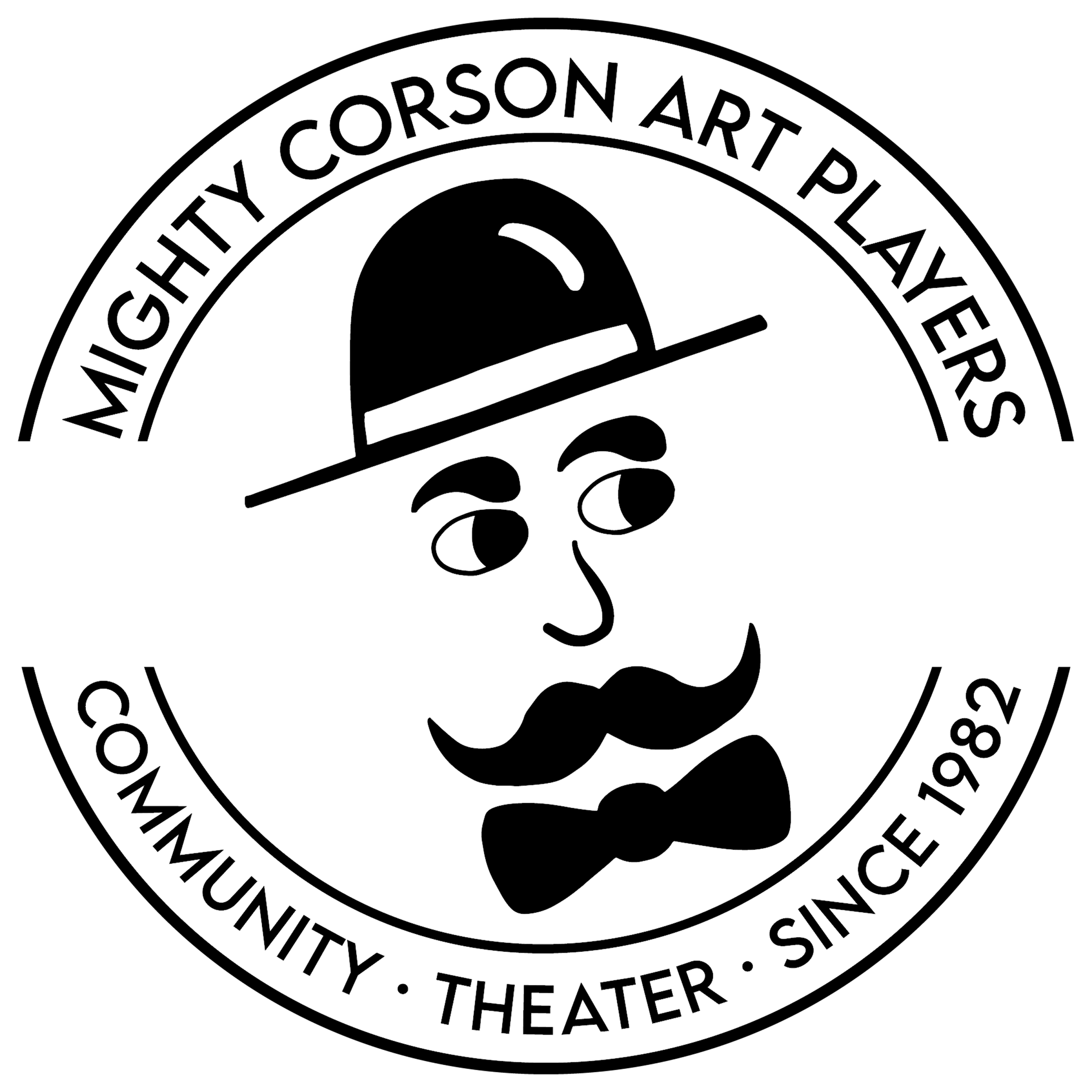 Audition FormShow Dates: April 19 - 28Experience					                         Conflicts		I understand that rehearsal is for the benefit of all involved and will be respectful of the cast and crew by being prompt and ready to go at rehearsal start. Except in case of emergency, I will notify the director or stage manager at least 24 hours ahead of an unplanned absence from rehearsal.Signature							        DateNameAddressAgeEmailHeightCell PhoneVocal RangeHome PhoneRole(s) auditioning for?Are you comfortable with stage intimacy?Please circle one:YES                    NOWould you accept any role?Would you accept an understudy role?Please circle one:YES                   NOYES                   NOPlease circle if you would be willing to do any of the following.CUT HAIR       SHAVE FACIAL HAIRDYE HAIRProductionRoleDatePlease list conflicts here and on the back. 